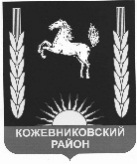 АДМИНИСТРАЦИЯ    кожевниковского   районаПОСТАНОВЛЕНИЕ________________                                                                                                                                         №_______с. Кожевниково   Кожевниковского района   Томской областиРассылка:Савельева В.И.;Юркин С.В.;Попова Г.М.О внесении изменений в постановление  Администрации  Кожевниковского района  от 18.09.2019 № 553О внесении изменений в постановление  Администрации  Кожевниковского района  от 18.09.2019 № 553В  связи с  актуализацией разделов официального интернет-сайта  Администрации Кожевниковского районаПОСТАНОВЛЯЮ:1.  Внести   в постановление Администрации Кожевниковского района   от 18.09.2019 г. № 553 «Об обеспечении доступа к информации о деятельности Администрации Кожевниковского района, размещаемой в информационно - телекоммуникационной сети «Интернет» на официальном  интернет-сайте Администрации  Кожевниковского района» следующие изменения:               приложение 1 «Перечень разделов и размещаемой информации о  деятельности структурных подразделений Администрации Кожевниковского района, органов местного самоуправления на официальном интернет - сайте Администрации Кожевниковского района» дополнить строкой 36  следующего содержания:             2.Разместить постановление  на официальном сайте муниципального образования Кожевниковский район.             3. Постановление  вступает в силу со дня его подписания.В  связи с  актуализацией разделов официального интернет-сайта  Администрации Кожевниковского районаПОСТАНОВЛЯЮ:1.  Внести   в постановление Администрации Кожевниковского района   от 18.09.2019 г. № 553 «Об обеспечении доступа к информации о деятельности Администрации Кожевниковского района, размещаемой в информационно - телекоммуникационной сети «Интернет» на официальном  интернет-сайте Администрации  Кожевниковского района» следующие изменения:               приложение 1 «Перечень разделов и размещаемой информации о  деятельности структурных подразделений Администрации Кожевниковского района, органов местного самоуправления на официальном интернет - сайте Администрации Кожевниковского района» дополнить строкой 36  следующего содержания:             2.Разместить постановление  на официальном сайте муниципального образования Кожевниковский район.             3. Постановление  вступает в силу со дня его подписания.